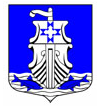 Администрация
муниципального образования
«Усть-Лужское сельское поселение»
Кингисеппского муниципального района
Ленинградской областиПОСТАНОВЛЕНИЕ05.03.2019   №37							О мероприятиях по организации срочного захоронения трупов людей и животных в условиях военного времени на территории муниципального образования «Усть-Лужское сельское поселение»В соответствии с Федеральным законом Российской Федерации от 12.02.1998 №28-ФЗ «О гражданской обороне», с постановлением Правительства Ленинградской области от 21.11.2009 №122-пг «Об утверждении Положения об организации и ведении гражданской обороны в Ленинградской области» (с изменениями на 26.04.2016) п.3.13. для выполнения задач гражданской обороны по срочному захоронению трупов людей и животных в условиях военного времени на территории МО «Усть-Лужское сельское поселение»,постановляю:1.Утвердить состав комиссии по организации срочного захоронения трупов людей и животных в условиях военного времени, согласно приложении ю №1.2. Утвердить план мероприятий по организации срочного захоронения трупов людей и животных в условиях военного времени, согласно приложению №2.3. Ведущему специалисту по землеустройству муниципального образования «Усть-Лужское сельское поселение» определить места захоронения трупов, с указанием общей площади, в том числе резерв земельных участков.4. Государственному бюджетному учреждению здравоохранения ЛО «Кингисеппская межрайонная больница» в пос. Усть-Луга совместно с отделом МВД Кингисеппского района организовать установление причин смерти людей на месте гибели, организовать работу по опознанию и регистрации умерших (погибших), сформировать необходимое количество паталогоанатомических бригад, а также организовать места по приему трупов людей.5. Администрации муниципального образования «Усть-Лужское сельское поселение» задействовать средства из резервного фонда по предупреждению и ликвидации чрезвычайных ситуаций и стихийных бедствий МО «Усть-Лужское сельское поселение» для закупки гробов и мешков для упаковки тел умерших (погибших).6. Индивидуальному предпринимателю Калемину С.И. совместно с Военным комиссариатом городов Кингисеппа и Сланцы, Кингисеппского, Волосовского и Сланцевского районов Ленинградской области, отделом МВД Кингисеппского района и поисково-спасательными службами организовать команды по обеспечению доставки трупов в местам по приему трупов, к местам захоронения, а также сформировать похоронные команды для организации работ по захоронению.7. Администрации муниципального образования «Усть-Лужское сельское поселение» совместно с индивидуальным предпринимателем Калеминым С.И. сформировать необходимое количество единиц оборудованного автотранспорта для перевозки трупов, а также определить порядок транспортировки к местам по приему трупов и к местам захоронения.8. Структурному подразделению «Сойкинский ветеринарный участок» Кингисеппского района Ленинградской области организовать контроль за выполнением установленных правил захоронения трупов животных.9. Опубликовать данное постановление в средствах массовой информации и разместить на официальном сайте администрации МО «Усть-Лужское сельское поселение».                                                                                                                                                             Данное постановление вступает в силу с момента опубликования. Контроль за исполнением данного постановления оставляю за собой.Глава администрации								П.П. Лимин